    Základní škola     OLOMOUC      Zeyerova 28             příspěvková organizaceObjednáváme u Vás:3 ks    monitor MO AOC e2270swn 21,5“ LED 1920x1080Potvrzení objednávky prosím zašlete na adresu:    nezhybova@zs-zeyerova.czFakturu   vystavte na adresu školy, bude uhrazena z provozních prostředků školy. Základní škola OlomoucZeyerova 28Příspěvková organizace779 00 OlomoucIČO: 47657162Telefon:    585243872Správce rozpočtu:							Mgr. Vladimíra Švecová							               	      ředitelka školyPOŠTA: 779 00 OLOMOUC, Zeyerova 28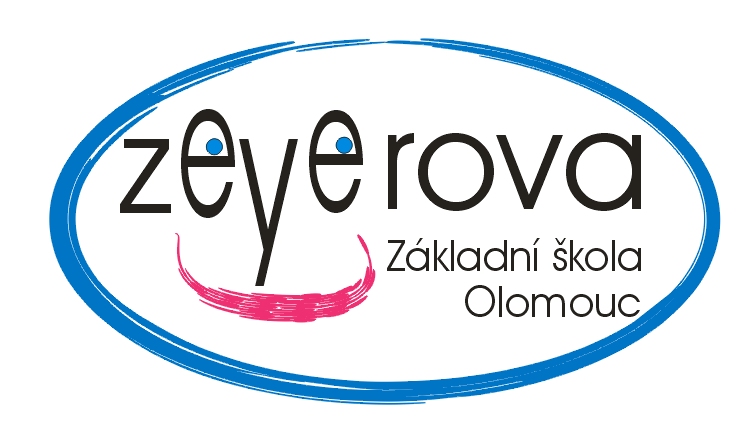 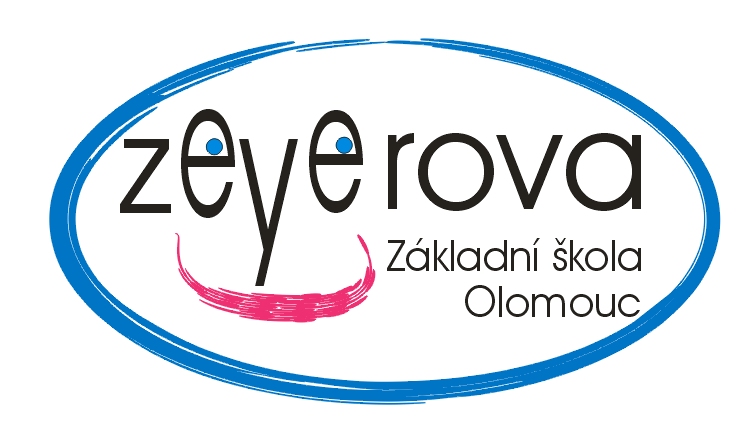 POŠTA: 779 00 OLOMOUC, Zeyerova 28Tel.: 585 243 872 /  Fax: 585 237 395P.O.BOX 150E-mail: info@zs-zeyerova.cz ; www.zs-zeyerova.czE-mail: info@zs-zeyerova.cz ; www.zs-zeyerova.czObjednávka číslo: ZŠ-Zey/OBJ/2017080V Olomouci: 15.12.2017